13.07.2016											          № 882					     г. СевероуральскО внесении изменений в Приложение к Порядку предоставления из бюджета Североуральского городского округа муниципальным бюджетным учреждениям,  в отношении которых функции и полномочия учредителя осуществляет  Администрация Североуральского городского округа,  субсидий на иные цели, не связанные с финансовым обеспечением выполнения муниципального задания на оказание (выполнение)услуг (работ) на 2016 год, утвержденный постановлением Администрации Североуральского городского округа от 02.06.2016 № 683Руководствуясь статьей 43 Положения о правовых актах Североуральского городского округа, утвержденного решением Думы Североуральского городского округа от 22.04.2015 № 33, с целью обеспечения целевого использования  бюджетных средств, Администрация Североуральского городского округа:ПОСТАНОВЛЯЕТ:Внести изменения в Приложение к Порядку предоставления из бюджета Североуральского городского округа муниципальным бюджетным учреждениям, в отношении которых функции и полномочия учредителя осуществляет Администрация Североуральского городского округа, субсидий на иные цели, не связанные с финансовым обеспечением выполнения муниципального задания на оказание (выполнение) услуг (работ), утвержденному постановлением Администрации Североуральского городского округа от 02.06.2016 № 683, изложив его в новой редакции (прилагается).Глава АдминистрацииСевероуральского городского округа					      В.А. ИльиныхПриложение к Порядку предоставления из бюджета Североуральского городского округа муниципальным бюджетным учреждениям, в отношении которых функции и полномочия учредителя осуществляет Администрация Североуральского городского округа, субсидий на иные цели, не связанные с финансовым обеспечением выполнения муниципального задания на оказание (выполнение) услуг (работ) на 2016 годПеречень субсидий на иные цели, не связанные с финансовым обеспечениемвыполнения муниципального задания на оказание (выполнение)услуг (работ), предоставляемых из бюджета Североуральскогогородского округа муниципальным бюджетным учреждениям,в отношении которых функции и полномочия учредителя осуществляетАдминистрация Североуральского городского округа на 2016 год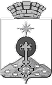 АДМИНИСТРАЦИЯ СЕВЕРОУРАЛЬСКОГО ГОРОДСКОГО ОКРУГАПОСТАНОВЛЕНИЕКод целевой субсидииНаименование целевой субсидииУказания по отнесению расходовИсточник средств (уровень бюджета)901201Субсидии на иные цели на ремонтные работы прилегающей территории ДК «Современник» (в том числе покрытие из плитки)Относятся расходы на ремонтные работы прилегающей территории ДК «Современник» (в том числе покрытие из плитки)Местный бюджет901202Субсидии на иные цели на ремонт памятников истории и культуры, разработку проектно-сметной документации, монтаж освещения монументаОтносятся расходы на текущий ремонт памятников истории и культуры, разработку проектно-сметной документации, монтаж освещения монументаМестный бюджет901204Субсидии на иные цели на разработку и проведение экспертизы проектно-сметной документации, в том числе технического заключения, проведение ремонта и текущего ремонта зданий и помещений, в которых размещаются муниципальные учреждения культуры, приведение в соответствие с требованиями норм пожарной безопасности и санитарного законодательства и (или) оснащение таких учреждений специальным оборудованием (в том числе приобретение и (или) изготовление подиума), музыкальным оборудованием, инвентарем и музыкальными инструментамиОтносятся расходы на разработку и проведение экспертизы проектно-сметной документации, в том числе технического заключения, проведение ремонта и текущего ремонта зданий и помещений, в которых размещаются муниципальные учреждения культуры, приведение в соответствие с требованиями норм пожарной безопасности и санитарного законодательства и (или) оснащение таких учреждений специальным оборудованием (в том числе приобретение и (или) изготовление подиума), музыкальным оборудованием, инвентарем и музыкальными инструментамиМестный бюджет901211Субсидии на иные цели на информатизацию муниципального музея, в том числе приобретение компьютерного оборудования и лицензионного программного обеспечения, подключение музея к сети ИнтернетОтносятся расходы на информатизацию муниципального музея, в том числе приобретение компьютерного оборудования и лицензионного программного обеспечения, подключение музея к сети ИнтернетМестный бюджет901212Субсидии на иные цели на проведение ремонтных работ в зданиях и помещениях, в которых размещаются муниципальные учреждения культуры, приведение в соответствие с требованиями норм пожарной безопасности и санитарного законодательства и (или) оснащение таких учреждений специальным оборудованием и инвентарем  (установка и проектно-сметная документация АПС)Относятся расходы на проведение ремонтных работ в зданиях и помещениях, в которых размещаются муниципальные учреждения культуры, приведение в соответствие с требованиями норм пожарной безопасности и санитарного законодательства и (или) оснащение таких учреждений специальным оборудованием и инвентарем  (установка и проектно-сметная документация АПС)Местный бюджет